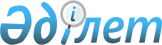 Бұланды аудандық мәслихатының 2017 жылғы 25 желтоқсандағы № 6С-18/2 "Сот шешімімен Бұланды ауданының коммуналдық меншігіне түскен болып танылған иесіз қалдықтарды басқару қағидаларын бекіту туралы" шешімінің күші жойылды деп тану туралыАқмола облысы Бұланды аудандық мәслихатының 2021 жылғы 19 шілдедегі № 7С-8/4 шешімі. Қазақстан Республикасының Әділет министрлігінде 2021 жылғы 27 шілдеде № 23709 болып тіркелді
      "Құқықтық актілер туралы" Қазақстан Республикасының Заңына сәйкес, Бұланды аудандық мәслихаты ШЕШТІ:
      1. Бұланды аудандық мәслихатының "Сот шешімімен Бұланды ауданының коммуналдық меншігіне түскен болып танылған иесіз қалдықтарды басқару қағидаларын бекіту туралы" 2017 жылғы 25 желтоқсандағы № 6С-18/2 (Нормативтік құқықтық актілерді мемлекеттік тіркеу тізілімінде № 6359 болып тіркелген) шешімінің күші жойылды деп танылсын.
      2. Осы шешiм оның алғашқы ресми жарияланған күнінен кейін күнтізбелік он күн өткен соң қолданысқа енгізіледі.
					© 2012. Қазақстан Республикасы Әділет министрлігінің «Қазақстан Республикасының Заңнама және құқықтық ақпарат институты» ШЖҚ РМК
				
      Бұланды аудандық мәслихатының хатшысы 

Ш. Кусаинов
